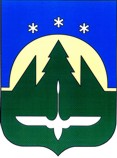 Муниципальное образованиеХанты-Мансийского автономного округа – Югрыгородской округ город  Ханты-МансийскДУМА  ГОРОДА  ХАНТЫ-МАНСИЙСКАРЕШЕНИЕ№ 106-VI РД						  Принято31 марта 2017 годаО внесении изменений в РешениеДумы города Ханты-Мансийскаот 24 ноября 2006 года №150«О порядке принятия решенияоб условиях приватизации муниципального имущества»	Рассмотрев проект изменений в Решение Думы города Ханты-Мансийска от 24 ноября 2006 года №150 «О порядке принятия решения об условиях приватизации муниципального имущества» (в редакции Решения Думы города Ханты-Мансийска от 30 марта 2015 года №629-V РД), руководствуясь частью 1 статьи 69 Устава города Ханты-Мансийска,Дума  города  Ханты-Мансийска РЕШИЛА:1. Внести в Решение Думы города Ханты-Мансийска от 24 ноября 2006 года №150 «О порядке принятия решения об условиях приватизации муниципального имущества» изменения согласно приложению к настоящему Решению.2. Настоящее Решение вступает в силу после дня его официального опубликования.Председатель                                                                  ГлаваДумы города Ханты-Мансийска                                города Ханты-Мансийска_______________К.Л. Пенчуков                                  ______________М.П. РяшинПодписано										          Подписано31 марта 2017 года					                          31 марта 2017 годаПриложение к Решению Думы города Ханты-Мансийскаот 31 марта 2017 года № 106-VI РДИзмененияв Решение Думы города Ханты-Мансийска от 24 ноября 2006 года №150«О порядке принятия решения об условиях приватизации муниципального имущества»В приложении к Решению Думы города Ханты-Мансийска от 24 ноября 2006 года №150 «О порядке принятия решения об условиях приватизации муниципального имущества»:1) подпункт 3 пункта 5 изложить в следующей редакции:«3) размер уставного капитала акционерного общества или общества с ограниченной ответственностью, создаваемых посредством преобразования муниципального предприятия;»;2) подпункт 4 пункта 5 изложить в следующей редакции:«4) количество, категории и номинальная стоимость акций акционерного общества или номинальная стоимость доли участника общества с ограниченной ответственностью города Ханты-Мансийска.»;3) пункт 10 изложить в следующей редакции:«10. С целью разработки условий приватизации имущества Администрация города Ханты-Мансийска вправе создавать комиссию по приватизации муниципального имущества.».